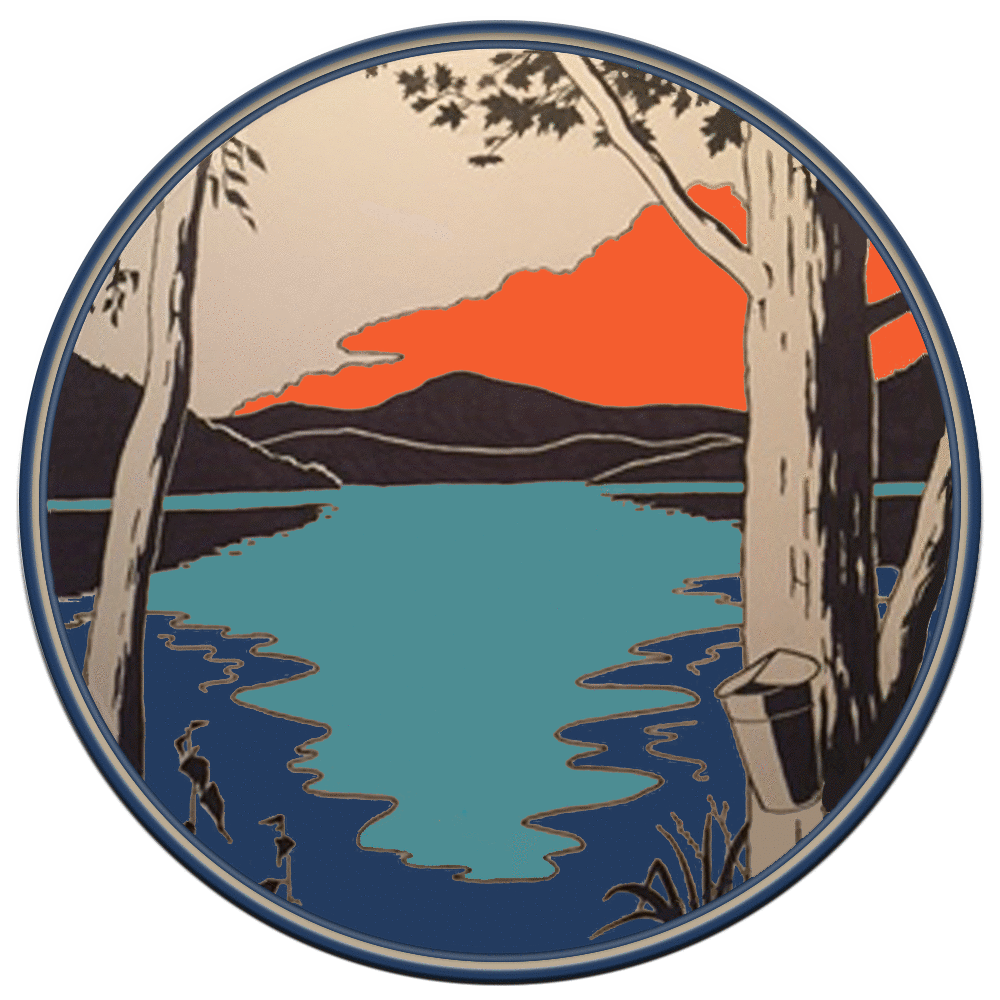 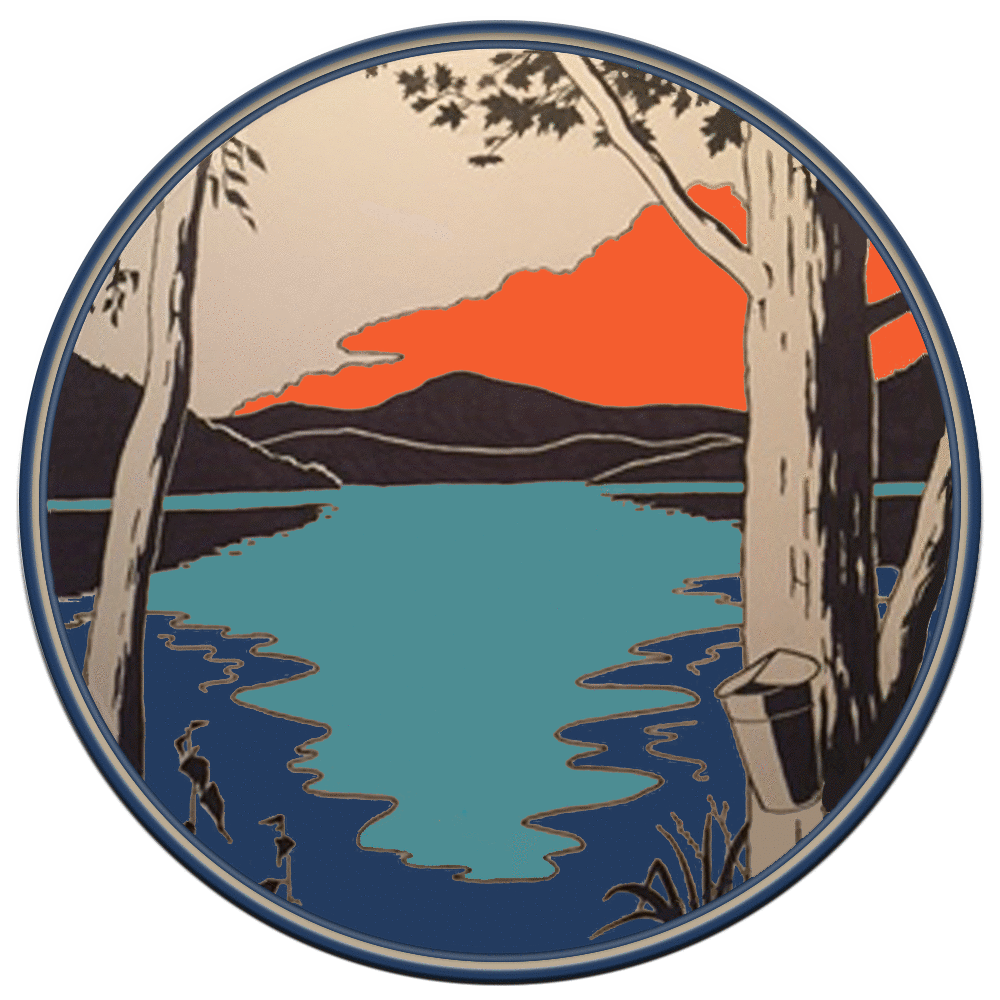                               Town of Whitingham                             Office of the Selectboard                                  MINUTES OF SEPTEMBER 13, 2017These Minutes shall be accepted into the public record (with any corrections noted) at a future meeting of the Whitingham Selectboard.The Whitingham Selectboard held a regular meeting on Wednesday, September 13, 2017 at 7:30pm in the Selectboard Office of the Municipal Center, 2948 VT Route 100, Jacksonville, VT.Selectboard members present: Chair, Keith Bronson; Vice Chair, Allan Twitchell; Member Robin Kingsley.Others present: Gig Zboray, Selectboard Administrative Assistant.Call to Order.  Additions or Changes to AgendaKeith Bronson called the meeting to order at 7:40pm. There were no additions or changes to the agenda.Hearing of visitors None.Transfer Station/WSWMDKeith Bronson asked if the Town Clerk will send an official letter certifying the vote from the Special Town Meeting on September 6, 2017.  Gig will notify Almira.Education Funding LitigationThe board would like Seth Boyd and other School Board members to attend the Selectboard meeting on September 27th when the attorneys will be present.Approval of Payables Warrant – September 14, 2017A motion was made by Robin Kingsley to approve Payables Warrant W1812 dated September 14, 2017, seconded by Allan Twitchell, all in favor with Keith Bronson casting his vote.  Approval of Payroll Warrant – September 14, 2017A motion was made by Karl Robin Kingsley, seconded by Allan Twitchell, all in favor with Keith Bronson casting his vote.Approval of Minutes of August 30 and September 6, 2017A motion was made by Allan Twitchell to approve the Minutes of August 30 and September 6, 2017 as written, seconded by Robin Kingsley, all in favor with Keith Bronson casting his vote.  Other business / Administrative Assistant – as neededGig informed the board of tickets issued by the Animal Control Officer.  The board is happy with the job than Dan Hollister is doing as Animal Control Officer.Gig would like to take vacation September 29 to October 10th.  A motion was made by Robin Kingsley to appoint Keith Bronson (or Robin Kingsley if necessary) to sign the warrants on October 11th, seconded by Allan Twitchell, all in favor with Keith Bronson casting his vote. There will be no Selectboard meeting on October 11th.The Windham Regional Commission has grant funding to create a Hazard Mitigation Plan for Whitingham. The benefits of having such a plan include: receive maximum ERAF rate from the state after a hazardous event and it opens grant programs to apply for funding to correct the hazards.  A meeting to start the process has been scheduled for October 18th from 6-8pm to go over all the possible hazards, rate the hazards by priority and then create a list of ways to mitigate each hazard.The Selectboard discussed the Hazard Mitigation Plan and approved beginning the process.  Gig will make sure Stanley Janovsky, Jr. is available for the meeting on October 18th.Keith Bronson brought up the topic of proposed bill S.27 that would require all municipalities in Vermont to provide “primary police coverage” within its jurisdiction.  Keith and Gig will be attending an informational meeting about this on Thursday, September 21st.On September 22nd there will be a meeting in Readsboro about communications (“connectivity”) and the recently awarded grant to Fairpoint.  The governor will be in attendance at this meeting.  Keith Bronson plans to attend.Gig will locate information about the equipment on the Municipal Center lot and the funding that it was built with.AdjournA motion to adjourn was made by Robin Kingsley, seconded by Allan Twitchell, all in favor with Keith Bronson casting his vote.Keith Bronson adjourned the meeting at 8:15pm.  Respectfully submitted, ~Gig ZboraySeptember 27 – open highway bids, attorneys attendingOctober 11 – meeting canceledOctober 18 6-8pm – Hazard Mitigation PlanningOctober 25 – regular meeting